PISMENI ISPIT IZ ZEMLJOPISA 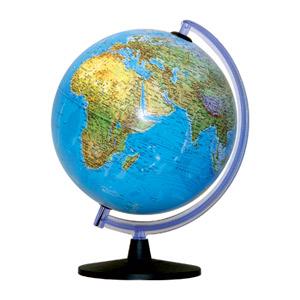 Ime i prezime: .................................................. Razred: VI .......   Nadnevak: .............  Bodovi: ...............Nastavno gradivo:  AZIJA        Ocjena: ................   ZAOKRUŽI TOČNU TVRDNJU SLOVOM  T  , A NETOČNU SLOVOM    N.Sundski prolaz razdvaja SUMATRU I JAVU                              T         NJugozapadna  Azija je bogata plantažama čaja                     T         NKako se naziva kultivirana biljka monsunske Azije prikazana na fotografiji ?........................................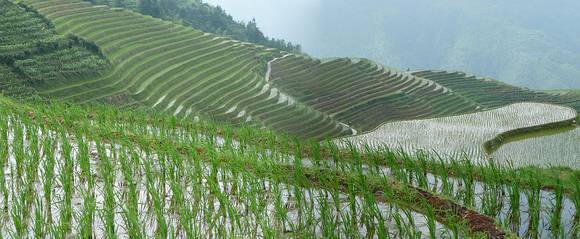 Prekriži grad koji ne pripada KINI.PEKING    HARBIN    ŠANGAI   YOKOHAMA4.Pored navedenih rijeka napiši ime azijske regijeEUFRAT I TIGRIS.........................................HOANG HO I JANGCE.................................IND  I  GANGES............................................5.Zaokruži državu koja po nekom logičkom slijedu NE PRIPADA navedenom nizu.  SAUDIJSKA ARABIJA     KUVAJT     KATAR     FILIPINI6. Na fotografiji je prikazan hodočasnički                                                               grad ISLAMSKE VJEROISPOVIJESTI: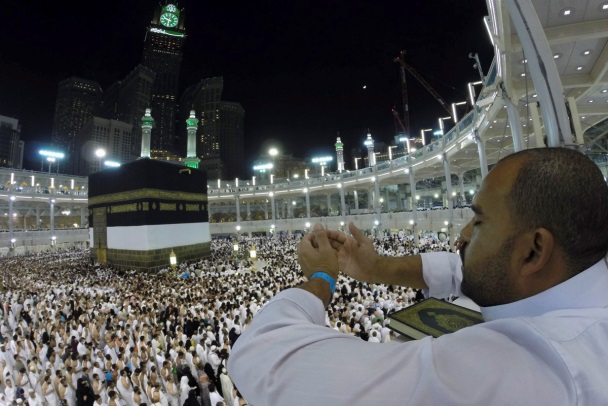 MEKAVARANASILHASAJERUZALEM7.Zbog čega Indija i Kina malo izvoze RIŽE, iako su njezini veliki proizvođači ? Objasni.................................................................................................................8.Ispod fotografija napiši nazive država u kojima se nalaze prikazane građevine. ( KINA, TURSKA I INDIJA )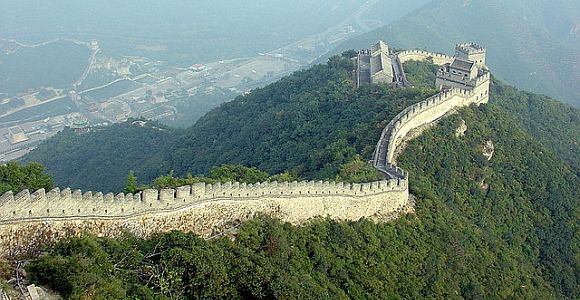 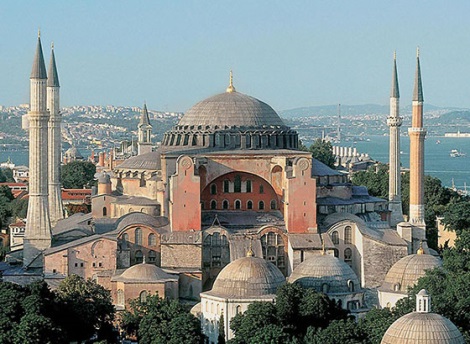 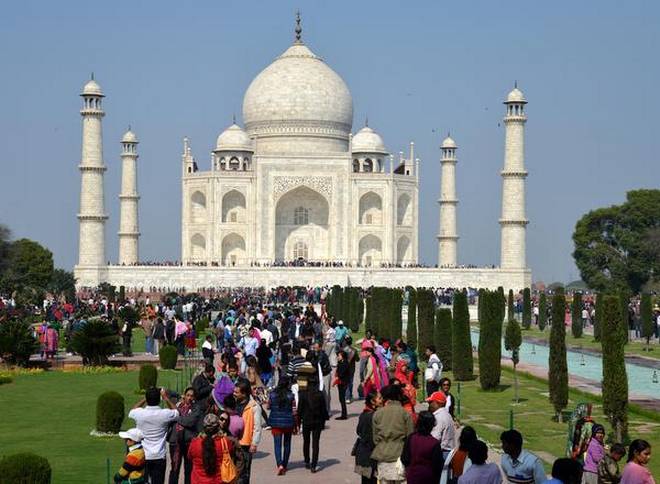 ...................................      ....................................      ....................................9.Po čemu je karakterističan „VATRENI PACIFIČKI PRSTEN“, kojem pripada Japan, Filipini i Indonezija ?.........................................................................................................10.Na zemljovidu zaokruži JAPANSKO OTOČJE.  11. Koji grad je prikazan na zemljovidu slovom C.a) SINGAPUR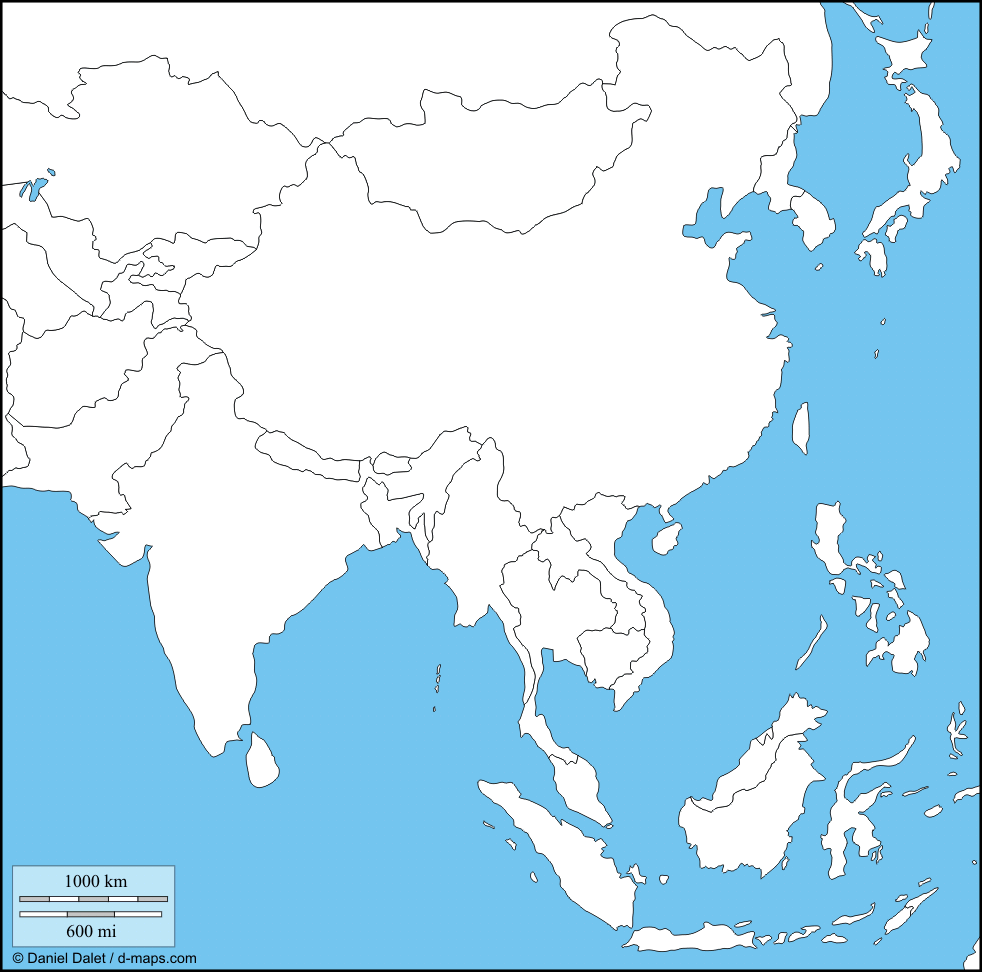 b) ISTANBULc) HONG KONG12. Slovom X na zemljovidu označi NAJRJEĐE NASELJENU DRŽAVU AZIJE ( JURTE ).13. Nadopuni. Visoravan................ je stara reljefna ploča bogata rudama smještena na Indijskom poluotoku, dok je ANATOLIJA smještena u državi....................... ( poluotok Mala Azija )14. Koja je jedina azijska država sa prevladavajućom ŽIDOVSKOM RELIGIJOM :a)  MONGOLIJA     b)  INDONEZIJA         c)  IZRAEL            d) KINA15. Na zemljovidu ucrtaj strelicama LJETNE MONSUNE.